Szanowni, drodzy WolontariuszeChcecie poświęcić swój czas, pomysły i zaangażowanie na pracę z dziećmi i młodzieżą, przekazywanie wiary i mądre wykorzystywanie wolnego czasu. Bardzo się z tego cieszymy, Kościół potrzebuje takich ludzi jak Wy! Z związku z tym prosimy o przedstawienie rozszerzonego zaświadczenia o niekaralności. Można się zastanawiać nad sensem tego działania, możecie podchodzić do tego podejrzliwie i ze zdenerwowaniem. Dlaczego stawiamy takie biurokratyczne przeszkody na drodze waszego zaangażowania?Prosimy o zapoznanie się przez chwilę z dalszą częścią pisma. Jesteśmy przekonani, że zrozumiecie nasze obawy.Ponieważ chodzi o ochronę nieletnich przed przemocą i wykorzystywaniem seksualnym. Powierzono nam ich w opiekę, a oni mają prawo znaleźć tu miejsce, w którym zarówno ich dusza, jak i ciało będą chronione przed atakami. Może wasze własne dzieci będą uczestniczyć w działaniach Kościoła? Chcemy, aby wszyscy mogli się z nami rozwijać, aby mogli usłyszeć dobrą nowinę i zebrać doświadczenie. Niestety także w diecezji Rottenburg-Stuttgart – podobnie jak w innych instytucjach – były przypadki wykorzystywania seksualnego przez etatowych pracowników, jak i wolontariuszy. Diecezja Rottenburg-Stuttgart chce wyciągnąć lekcję z tego gorzkiego doświadczenia oraz zobowiązała się do systematycznego rozszerzania ochrony swoich podopiecznych. W rozporządzeniu prewencyjnym z listopada 2015 r. bp dr Gebhard Fürst pisze między innymi: „Trzeba przestrzegać prawa do godności i integralności dzieci, młodzieży i dorosłych podopiecznych oraz ich pozostałych praw. Wszelkie nadużycia są zabronione. Należy unikać psychicznego i fizycznego naruszania granic”.Jednym z działań zapobiegawczych jest przedłożenie rozszerzonego zaświadczenia o niekaralności oraz dodatkowego oświadczenia do formularza informacyjnego, o co w związku z tym prosimy. W związku z powyższym wyznaczyliśmy wspólny krajowy cel, który dotyczy wszystkich organizacji, które pracują z dziećmi i młodzieżą, w tym np. klubów sportowych i młodzieżowych organizacji strażackich.Należy zatem wykluczyć, aby ktoś, kto na przykład został już skazany za molestowanie seksualne, mógł budować z dziećmi lub młodzieżą relacje zaufania. Oto dlaczego: Przestępcy seksualni często stają się w organizacjach „niezastąpieni” i budują pierwsze pozornie przyjazne relacje z młodzieżą, które potem coraz częściej są nadużywane do zaspakajania potrzeb seksualnych. Groźbami zmuszają do milczenia swoje ofiary, które są w szoku, czują się samotne i zranione i po prostu się wstydzą. Ale odpowiedzialność spoczywa wyłącznie na sprawcy.Osoby te naruszają prywatność swoich ofiar – oraz podstawy naszego współistnienia: zaufanie i miłość. Naszymi działaniami chcemy zasygnalizować: u nas nie ma miejsca na gwałt (patrz www.kein-raum-fuer-missbrauch.de), a ofiary znajdą u nas wsparcie.Dlatego też należy podjąć odpowiednie działania: uzyskać rozszerzone zaświadczenie o niekaralności i podpisać „oświadczenie do formularza informacyjnego”.Innym ważnym składnikiem naszych koncepcji zabezpieczenia jest tzw. „Kodeks postępowania”, który znajduje się z drugiej strony. Opisuje on nasze wartości i to, co zaplanowaliśmy. Proszę dokładnie przeczytać tekst (na odwrocie) i potwierdzić swoim podpisem, że podzielacie te wartości i cele. Może omówicie jego treść w społeczności i zastanowicie się, co konkretnie mogą oznaczać te ogólne propozycje. W ten sposób – i nie tylko – można wzmocnić ochronę dzieci! Nasz Kościół powinien być bezpiecznym i tętniącym życiem miejscem dla wszystkich, którzy tu razem żyją i wierzą.W najbliższych latach będziemy przekazywać dalsze informacje i organizować wydarzenia i działania edukacyjne. Chcemy żyć razem świadomie i wziąć odpowiedzialność za siebie nawzajem. Z pewnością możecie wesprzeć te starania.Dziękujemy za udział i za zaangażowanie!Wasz proboszczAby uzyskać więcej informacji, prosimy odwiedzić stronę www.drs.de/rat-und-hilfe/praevention-kinder-und-jugendschutz.htmllub skontaktować się z Biurem Prewencji, Ochrony Dzieci i Młodzieży w Ordynariacie Episkopalnym, skrytka pocztowa 9, 72101 Rottenburg, pani Sabine Hesse, Tel. 07472-169-385, praevention@drs.de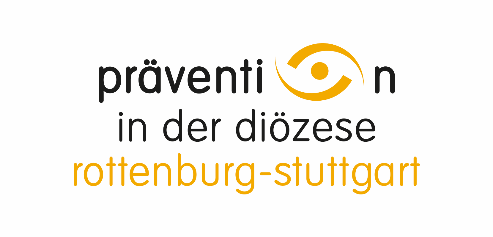 Co można zrobić, jeśli ktoś wam się zwierzy?> Zachowaj spokój – nie działaj pochopnie!> Słuchaj uważnie i potraktuj słowa dziecka / młodego człowieka poważnie.> Ważne słowa: Nie jesteś winien. Dobrze, że o tym powiedziałeś.> Nie składaj obietnic bez pokrycia (zachowanie tajemnicy, przestrzeganie własnych granic).> Samemu uzyskaj pomoc.> Udokumentuj to krótko i obiektywnie: sytuacja, fakty, oświadczenie dziecka / młodej osoby, data, obserwacje> Omów dalsze kroki z dzieckiem lub młodą osobą.> Nie przekazuj informacji obwinionemu!